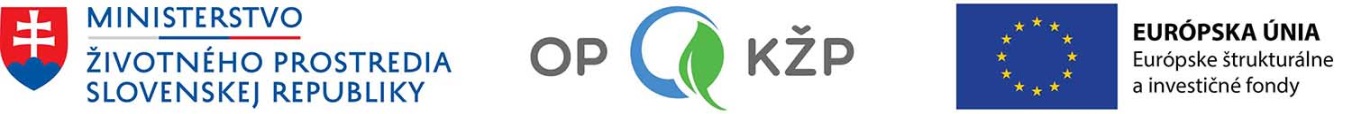 Čestné vyhlásenie o bezúhonnostiDolu podpísaný/-á ........................................................ , týmto čestne vyhlasujem, že:som bezúhonný/-á;v minulosti som nebol/a trestne stíhaný/-á a ani v súčasnosti sa proti mne nevedie trestné stíhanie ani priestupkové konanie, čo môžem kedykoľvek na vyzvanie riadiaceho orgánu preukázať výpisom z registra trestov nie starším ako 3 mesiace, najneskôr pred prvým výkonom odborného hodnotenia.V .............................. dňa ..............................							..................................................................									    podpis